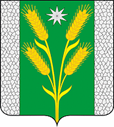 АДМИНИСТРАЦИЯ БЕЗВОДНОГО СЕЛЬСКОГО ПОСЕЛЕНИЯКУРГАНИНСКОГО РАЙОНАПОСТАНОВЛЕНИЕот 09.01.2023 г.										№ 01п. СтепнойО внесении изменений в постановление администрации Безводного сельского поселения Курганинского района от 23 декабря 2019 года № 239 «О порядке осуществления администрацией Безводного сельского поселения Курганинского района бюджетных полномочий администратора доходов, главного администратора доходов бюджета поселения»В соответствии со статьей 160.1 Бюджетного кодекса Российской Федерации (далее – БК РФ), п о с т а н о в л я ю:1. Внести изменения в постановление администрации Безводного сельского поселения Курганинского района от 23 декабря 2019 г. № 239 «О порядке осуществления администрацией Безводного сельского поселения Курганинского района бюджетных полномочий администратора доходов, главного администратора доходов бюджета поселения», изложив приложение 2 к настоящему постановлению в новой редакции (приложение).2. Признать утратившим силу постановление администрации Безводного сельского поселения Курганинского района от 28 декабря 2022 г. № 169 «О внесении изменений в постановление администрации Безводного сельского поселения Курганинского района от 23 декабря 2019 г. № 239 «О порядке осуществления администрацией Безводного сельского поселения Курганинского района бюджетных полномочий администратора доходов, главного администратора доходов бюджета поселения».3. Бюджетному отделу администрации Безводного сельского поселения Курганинского района (Овчаренко Е.Н.) в течение трех рабочих дней после издания настоящего постановления довести его до сведения Управления Федерального казначейства по Краснодарскому краю.4. Опубликовать настоящее постановление в периодическом печатном средстве массовой информации органов местного самоуправления «Вестник органов местного самоуправления Безводного сельского поселения Курганинского района».5. Контроль за выполнением настоящего постановления оставляю за собой.6. Постановление вступает в силу со дня его подписания.Глава Безводного сельскогопоселения Курганинского района					Н.Н. БарышниковаПриложениек постановлению администрацииБезводного сельского поселенияКурганинского районаот 09.01.2023 г. № 01«Приложение 2УТВЕРЖДЕНпостановлением администрацииБезводного сельского поселенияКурганинского районаот 23.12.2019 № 239(в новой редакции постановленияадминистрации Безводногосельского поселенияКурганинского районаот 09.01.2023 г. № 01ПЕРЕЧЕНЬдоходов бюджета поселения, осуществляющий бюджетным отделом администрации Безводного сельского поселения Курганинского района полномочия администратора доходов, главного администратора доходов бюджета поселенияНачальник бюджетного отдела администрацииБезводного сельского поселенияКурганинского района														Е.Н. Овчаренко№ п/пНаименование доходовКоды бюджетной классификацииНормативный акт, являющийся основанием для администрирования12341Государственная пошлина за выдачу органом местного самоуправления поселения специального разрешения на движение по автомобильным дорогам транспортных средств, осуществляющих перевозки опасных, тяжеловесных и (или) крупногабаритных грузов, зачисляемая в бюджеты поселений992 1 08 07175 01 1000 110Бюджетный кодекс Российской Федерации2Доходы, получаемые в виде арендной платы, а также средства от продажи права на заключение договоров аренды за земли, находящиеся в собственности сельских поселений (за исключением земельных участков муниципальных бюджетных и автономных учреждений)992 1 11 05025 10 0000 120Бюджетный кодекс Российской Федерации3Доходы от сдачи в аренду имущества, находящегося в оперативном управлении органов управления сельских поселений и созданных ими учреждений (за исключением имущества муниципальных бюджетных и автономных учреждений)992 1 11 05035 10 0000 120Бюджетный кодекс Российской Федерации4Доходы от перечисления части прибыли, остающейся после уплаты налогов и иных обязательных платежей муниципальных унитарных предприятий, созданных сельскими поселениями992 1 11 07015 10 0000 120Бюджетный кодекс Российской Федерации5Прочие поступления от использования имущества, находящегося в собственности сельских поселений (за исключением имущества муниципальных бюджетных и автономных учреждений, а также имущества муниципальных унитарных предприятий, в том числе казенных)992 1 11 09045 10 0000 120 Бюджетный кодекс Российской Федерации6Плата, поступившая в рамках договора за предоставление права на размещение и эксплуатацию нестационарного торгового объекта, установку и эксплуатацию рекламных конструкций на землях или земельных участках, находящихся в собственности сельских поселений, и на землях или земельных участках, государственная собственность на которые не разграничена992 1 11 09080 10 0000 120Бюджетный кодекс Российской Федерации7Прочие доходы от оказания платных услуг (работ) получателями средств бюджетов сельских поселений992 1 13 01995 10 0000 130Бюджетный кодекс Российской Федерации8Доходы, поступающие в порядке возмещения расходов, понесенных в связи с эксплуатацией имущества сельских поселений992 1 13 02065 10 0000 130Бюджетный кодекс Российской Федерации9Прочие доходы от компенсации затрат бюджетов сельских поселений992 1 13 02995 10 0000 130Бюджетный кодекс Российской Федерации10Доходы от реализации имущества, находящегося в оперативном управлении учреждений, находящихся в ведении органов управления сельских поселений (за исключением имущества муниципальных бюджетных и автономных учреждений), в части реализации основных средств по указанному имуществу992 1 14 02052 10 0000 410 Бюджетный кодекс Российской Федерации11Доходы от реализации иного имущества, находящегося в собственности сельских поселений (за исключением имущества муниципальных бюджетных и автономных учреждений, а также имущества муниципальных унитарных предприятий, в том числе казенных), в части реализации основных средств по указанному имуществу992 1 14 02053 10 0000 410 Бюджетный кодекс Российской Федерации12Доходы от реализации имущества, находящегося в оперативном управлении учреждений, находящихся в ведении органов управления сельских поселений (за исключением имущества муниципальных бюджетных и автономных учреждений), в части реализации материальных запасов по указанному имуществу992 1 14 02052 10 0000 440 Бюджетный кодекс Российской Федерации13Доходы от реализации иного имущества, находящегося в собственности сельских поселений (за исключением имущества муниципальных бюджетных и автономных учреждений, а также имущества муниципальных унитарных предприятий, в том числе казенных), в части реализации материальных запасов по указанному имуществу992 1 14 02053 10 0000 440 Бюджетный кодекс Российской Федерации14Средства от распоряжения и реализации выморочного имущества, обращенного в собственность сельских поселений (в части реализации основных средств по указанному имуществу)992 1 14 03050 10 0000 410Бюджетный кодекс Российской Федерации15Средства от распоряжения и реализации выморочного имущества, обращенного в собственность сельских поселений (в части реализации материальных запасов по указанному имуществу)992 1 14 03050 10 0000 440Бюджетный кодекс Российской Федерации16Доходы от продажи земельных участков, находящихся в собственности сельских поселений (за исключением земельных участков муниципальных бюджетных и автономных учреждений)992 1 14 06025 10 0000 430Бюджетный кодекс Российской Федерации17Платежи, взимаемые органами местного самоуправления (организациями) сельских поселений за выполнение определенных функций992 1 15 02050 10 0000 140Бюджетный кодекс Российской Федерации18Административные штрафы, установленные законами субъектов Российской Федерации об административных правонарушениях, за нарушение законов и иных нормативных правовых актов субъектов Российской Федерации992 1 16 02010 02 0000 140Бюджетный кодекс Российской Федерации19Штрафы, неустойки, пени, уплаченные в случае просрочки исполнения поставщиком (подрядчиком, исполнителем) обязательств, предусмотренных муниципальным контрактом, заключенным муниципальным органом, казенным учреждением сельского поселения992 1 16 07010 10 0000 140Бюджетный кодекс Российской Федерации20Иные штрафы, неустойки, пени, уплаченные в соответствии с законом или договором в случае неисполнения или ненадлежащего исполнения обязательств перед муниципальным органом, (муниципальным казенным учреждением) сельского поселения992 1 16 07090 10 0000 140Бюджетный кодекс Российской Федерации21Невыясненные поступления, зачисляемые в бюджеты сельских поселений992 1 17 01050 10 0000 180Бюджетный кодекс Российской Федерации22Прочие неналоговые доходы бюджетов сельских поселений992 1 17 05050 10 0000 180Бюджетный кодекс Российской Федерации23Инициативные платежи, зачисляемые в бюджеты сельских поселений992 1 17 15030 10 0000 150Бюджетный кодекс Российской Федерации24Дотации бюджетам сельских поселений на выравнивание бюджетной обеспеченности из бюджета субъекта Российской Федерации992 2 02 15001 10 0000 150Бюджетный кодекс Российской Федерации25Дотации бюджетам сельских поселений на поддержку мер по обеспечению сбалансированности бюджетов992 2 02 15002 10 0000 150Бюджетный кодекс Российской Федерации26Дотации бюджетам сельских поселений на выравнивание бюджетной обеспеченности из бюджетов муниципальных районов992 2 02 16001 10 0000 150Бюджетный кодекс Российской Федерации27Прочие дотации бюджетам сельских поселений992 2 02 19999 10 0000 150Бюджетный кодекс Российской Федерации28Субсидии бюджетам сельских поселений на софинансирование капитальных вложений в объекты муниципальной собственности992 2 02 20077 10 0000 150Бюджетный кодекс Российской Федерации29Субсидии бюджетам сельских поселений на софинансирование расходных обязательств субъектов Российской Федерации, связанных с реализацией федеральной целевой программы "Увековечение памяти погибших при защите Отечества на 2019 - 2024 годы"992 2 02 25299 10 0000 150Бюджетный кодекс Российской Федерации30Субсидии бюджетам сельских поселений из местных бюджетов992 2 02 29900 10 0000 150Бюджетный кодекс Российской Федерации31Прочие субсидии бюджетам сельских поселений992 2 02 29999 10 0000 150Бюджетный кодекс Российской Федерации32Субвенции бюджетам сельских поселений на осуществление первичного воинского учета на территориях, где отсутствуют военные комиссариаты992 2 02 35118 10 0000 150Бюджетный кодекс Российской Федерации33Субвенции бюджетам сельских поселений на выполнение передаваемых полномочий субъектов Российской Федерации992 2 02 30024 10 0000 150Бюджетный кодекс Российской Федерации34Межбюджетные трансферты, передаваемые бюджетам сельских поселений из бюджетов муниципальных районов на осуществление части полномочий по решению вопросов местного значения в соответствии с заключенными соглашениями992 2 02 40014 10 0000 150Бюджетный кодекс Российской Федерации35Прочие межбюджетные трансферты, передаваемые бюджетам сельских поселений992 2 02 49999 10 0000 150Бюджетный кодекс Российской Федерации36Безвозмездные поступления от физических и юридических лиц на финансовое обеспечение дорожной деятельности, в том числе добровольных пожертвований, в отношении автомобильных дорог общего пользования местного значения сельских поселений992 2 07 05010 10 0000 150Бюджетный кодекс Российской Федерации37Поступления от денежных пожертвований, предоставляемых физическими лицами получателям средств бюджетов сельских поселений992 2 07 05020 10 0000 150Бюджетный кодекс Российской Федерации38Прочие безвозмездные поступления в бюджеты сельских поселений992 2 07 05030 10 0000 150Бюджетный кодекс Российской Федерации39Перечисления из бюджетов сельских поселений (в бюджеты поселений) для осуществления возврата (зачета) излишне уплаченных или излишне взысканных сумм налогов, сборов и иных платежей, а также сумм процентов за несвоевременное осуществление такого возврата и процентов, начисленных на излишне взысканные суммы992 2 08 05000 10 0000 150Бюджетный кодекс Российской Федерации40Перечисления из бюджетов сельских поселений (в бюджеты сельских поселений) для осуществления взыскания992 2 08 10000 10 0000 150Бюджетный кодекс Российской Федерации41Доходы бюджетов сельских поселений от возврата бюджетными учреждениями остатков субсидий прошлых лет992 2 18 05010 10 0000 150Бюджетный кодекс Российской Федерации42Доходы бюджетов сельских поселений от возврата иными организациями остатков субсидий прошлых лет992 2 18 05030 10 0000 150Бюджетный кодекс Российской Федерации43Доходы бюджетов сельских поселений от возврата остатков субсидий, субвенций и иных межбюджетных трансфертов, имеющих целевое назначение, прошлых лет из бюджетов муниципальных районов992 2 18 60010 10 0000 150Бюджетный кодекс Российской Федерации44Доходы бюджетов сельских поселений от возврата остатков субсидий, субвенций и иных межбюджетных трансфертов, имеющих целевое назначение, прошлых лет из бюджетов государственных внебюджетных фондов992 2 18 60020 10 0000 150Бюджетный кодекс Российской Федерации45Возврат прочих остатков субсидий, субвенций и иных межбюджетных трансфертов, имеющих целевое назначение, прошлых лет из бюджетов сельских поселений992 2 19 60010 10 0000 150Бюджетный кодекс Российской Федерации47Привлечение кредитов из других бюджетов бюджетной системы Российской Федерации бюджетами сельских поселений в валюте Российской Федерации992 01 03 0100 10 0000 710Бюджетный кодекс Российской Федерации48Погашение бюджетами сельских поселений кредитов из других бюджетов бюджетной системы Российской Федерации в валюте Российской Федерации992 01 03 0100 10 0000 810Бюджетный кодекс Российской Федерации